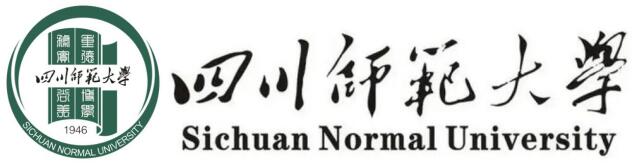 四川师范大学同等学力人员学前教育专业申请硕士学位招生简章院校简介：四川师范大学是四川省属重点大学、国家首批“中西部高校基础能力建设工程”实施高校及全国深化创新创业教育改革示范校，是四川省举办本科师范教育最早、师范类院校中办学历史最为悠久的大学。学校创建于1946年，其诞生与东北大学有直接的历史渊源。1985年，经国家教育委员会批准，四川师范学院更名为四川师范大学。学校是全国首批硕士授权单位，第十批博士授权单位，举办有文学、理学、工学、哲学、经济学、管理学、法学、历史学、教育学、艺术学、农学等十一个学科门类。建设有2个博士后流动站、7个博士学位授权一级学科（中国语言文学、教育学、数学、心理学、中国史、物理学、化学）、26个硕士学位授权一级学科、14个硕士专业学位授权类别、79个本科专业，其中省级重点学科建设项目4个、一级学科省级重点学科2个、二级学科省级重点学科17个。建校以来，学校先后涌现出了以著名墨学家伍非百、我国社会学和民俗学的创始人之一李安宅、我国教育心理学的创始人之一刘绍禹、楚辞学专家汤炳正、文献学专家屈守元、训诂学专家刘君惠、凝聚态物理学专家赵敏光、拓扑学专家刘旺金、非线性分析专家丁协平为代表的一批知名专家。为了满足众多社会在职人员提升学位的需求，培养具有社会责任感和全面教育专业知识的复合型高水平的专业管理人才，2022年四川师范大学特开展学前教育专业同等学力申请硕士学位课程培训班，精选实用专业培训课程。培养目标：本专业主要是通过学习和掌握学前教育基础理论和专门知识，了解和学习学科发展的前沿动态消息，熟悉学前教育实践，培养具备良好的道德品质和强烈社会责任感的，身体健康且愿意为国家和民族的教育事业作出贡献的，能熟练掌握一门外语能力且可以熟悉的阅读专业文献和写作外文科研论的适应国家和地方经济与社会发展需求的复合型高层次学前教育专门人才。专业优势：【免试入学】学员满足报读条件可免试入学；【重点学科】教育学专业是四川师范大学的重点学科；【申硕机会多】学员有4次申硕考试机会，仅考2科，大大提升申硕通过率；【灵活授课】设面授班、网络班，学员可根据自身实际情况选择学习班型；【拓展人脉】不定期举办线上主题讲座、开展小组论坛话题讨论，为学员提供更多的交流机会与人际拓展平台。课程设置：注：具体课程参照实际教学报考条件：1、拥护中华人民共和国宪法，遵守法律、法规，具有良好的政治思想品德和道德修养，身体健康；　2、已获得国家承认大学本科学历，且已经获得学士及学士以上学位三年以上（含三年），已获得的学位证书可以通过国家学位认证；  3、对已获得学士学位的国（境）外学位的，其所获得的国（镜）外学位需经教育部留学服务中心认证。报名材料：1、身份证原件及复印件1份，网报系统注的ID号；2、本人学历证书、学士学位证书原件及复印件、学位认证报告（原件）；3、同等学力人员申请硕士学位报名表；4、两寸证件照片2张和电子照片；培养方式和学制：1、采取线上线下灵活教学模式，具体根据当地疫情情况酌情安排；2、学习期限：2年 。收费标准：      费用：36800元，含学费、教务管理费、学杂费。获取证书：学员在规定期限内完成研究生同等学力申硕课程培训班的学习项目，通过规定的课程考试，合格者可获得“四川师范大学同等学力申硕学位课程结业证书”。学前教育专业课程设置学前教育专业课程设置学前教育专业课程设置   必修课马克思主义理论教育学原理   必修课外语教育管理学   必修课心理学基础教育行政管理   必修课教育组织行为学计算机操作与应用   选修课幼儿心理发展与教育游戏理论与实践研究   选修课幼儿园实践专题研究实践教学   选修课现代教育技术应用学前教育基本理论专题   选修课学前教育热点问题专题研究国内外幼教改革动态